Задания школьного тура ВОШ по географии 2016-2017 год 6-7 классБЛОК 11. Слова «география» в переводе означает:  3 баллаа) изучение Земли;  б) преобразование Земли; в) использование Земли;  г) описание Земли;2. Эпоха Великих географических открытий началась: :   3 баллаа) в период расцвета Великой Римской империи;  б) на рубеже 15-16 веков;  в) лишь в 20 веке;  г) во время английской промышленной революции во второй половине 18 века;3. Для формы Земли не характерно:    3 баллаа) средний радиус Земли длиннее ее полярного радиуса и короче экваториального;б) по форме Земля представляет собой шар, немного сплюснутый у полюсов; в) длина экватора равна длине любого из меридианов ; г) длина экватора превышает длину любого из меридианов4. Для Южного полярного круга характерно: :  3 баллаа) географическая широта составляет 23°30΄;б) Солнце ночью заходит за горизонт в течение всего года;   в) Солнце ночью не заходит за горизонт лишь в день летнего солнцестояния;  г) географическая широта равна углу наклона оси вращения Земли;  5. Изобата — это:   3 баллаа) изолиния одинаковых высот; б) изолиния одинакового выпадения атмосферных осадков;в) изолиния одинакового давления;г) линия на карте, или плане, соединяющая точки одинаковых глубин водоёма; 6. Назовите прибор для измерения количества жидких осадков:    3баллаа) анемометр  б) барометр  в) гигрометр  г) плювиограф7. Какой из участков, обозначенных на карте цифрами 1, 2 и 3, наиболее подходит для устройства тренировочного футбольного поля школьной команды   3 балла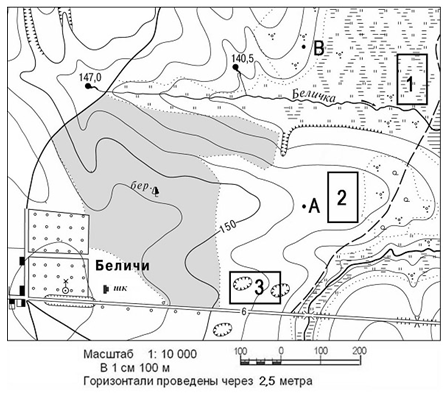 А) 1       б) 2            в) 3            г) ниодин не подходит8. О каком виде облаков идет речь в стихотворении русского поэта А.Фета. 3 балла«…Вот там, на заре растянулся Причудливый хор облаков. Все будто бы кровли да стены, Да ряд золотых купалов…»а) перистые  б) слоистые  в) кучевые  г) перламутровые9.  На уроке географии шестиклассники составили план школьного двора. На листе бумаги его размеры составили 5х10 см. Какой масштаб использовали ребята, если реальный размер двора – 200х400 м? 4балла  а) в 1 см 400 м          б) в 1 см 40 м    в) 1:400        г) 1:4000010. Какая из карт, как правило, строится в азимутальной проекции: 4баллаа) «Тектоническая карта мира»  б) «Физическая карта России»  в) «Карта Антарктиды»  г) «Карта Атлантического океана»11. В то время, когда Земля наиболее удалена от Солнца, в Челябинске: 4балла а) день длиннее ночи  б) ночь длиннее дня  в) день равен ночи  г) такого не бывает12.Назовите остров(а) находящийся(иеся) в зоне расхождения литосферных плит: 4балла а) Новая Зеландия    б) Исландия     в) Мадагаскар     г) Курильские 13. Единственной ошибкой в характеристике горных пород является утверждение: 4балла а) магматические горные породы являются , как правило, самыми тяжелыми и плотными;  б) осадочные горные породы могут иметь обломочное, химическое, органическое происхождение;  в) известняк и мрамор являются магматическими горными породами;г) метаморфические горные породы появились в процессе преобразования магматических и осадочных горных пород;14. Установите правильную последовательность увеличения значения северной широты следующих географических объектов: 4балла А) озеро Гурон  Б) Устье реки Тигр  В) остров Куба  Г) горы Хибиныа) ВГАБ               б) БВГА          в) ВБАГ            г) ВБГА15. Укажите единственную верную строку с признаками ненастной погоды: 4баллаа) жаворонки много и долго поют, чайки сидят на воде; куры кудахчут ;б) в вечерние часы мошки и комары-толкунцы вьются столбом; днем становится холоднее, ночью теплее; в) лягушки расквакались; пчелы сильно жужжат в улье; г) нежно-розовая вечерняя заря в виде круга над зашедшим за горизонт солнцем; сильный треск кузнечиков в поле;16. Определите страну, где расположен антипод (точка с противоположными географическими координатами) точки с координатами  49° ю.ш. 45° з.д. :   4баллаа) Армения       б) Новая Зеландия                  в) Россия          г) Бразилия 17. Установите верное соответствие «животное – часть света, на которой обитает»: 4балла1. 2. 3. 4.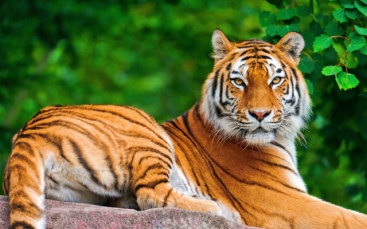 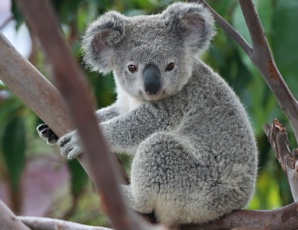 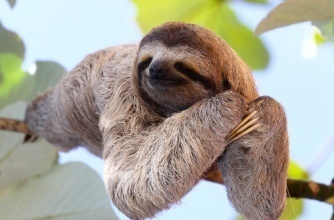 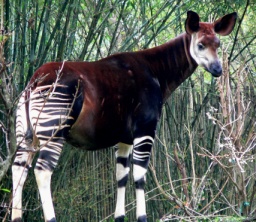 А) Африка   Б) Австралия   В) Азия   Г) АмерикаА) 1А 2Г 3Б 4В   б) 1В 2Б 3Г 4А    в) 1В 2Г 3А 4Б    г) 1А 2Б 3Г 4В 18. По географическим координатам установите природные объекты и определите, какой из этих природных объектов лишний?  5 баллаа)19°с.ш.97°з.д.  б) 77°ю.ш.167°в.д.  в) 32°ю.ш.70°з.д.   г) 56°с.ш. 160° в.д.19. Ты переместился от 0°ш.0°д. вдоль экватора в сторону Южной Америки на 445,2 км, затем от экватора по меридиану к тропику Рака на 666 км и оказался в пункте с координатами... а) 4° ю.ш., 6°з.д. б) 6° ю.ш., 4° з.д. в) 6° с.ш., 4°з.д. г) 6° с.ш.,4°в.д.  5баллов20. На фрагментах физической карты, повёрнутых на 90, 180 или 270 градусов, изображены великие реки мира.  Укажите фрагмент реки, на котором находится самая крупная на Земле низменность.  6 баллов1. 2.  3.  4.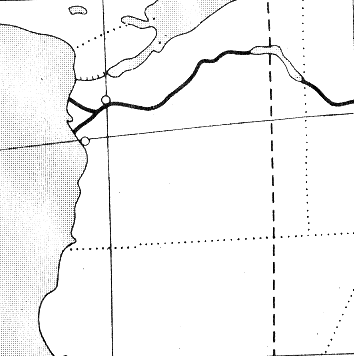 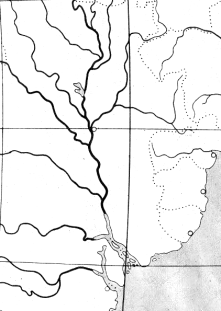 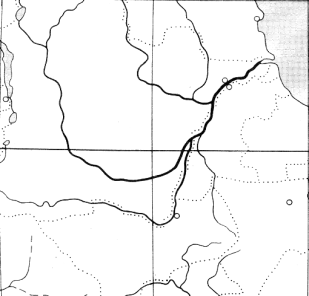 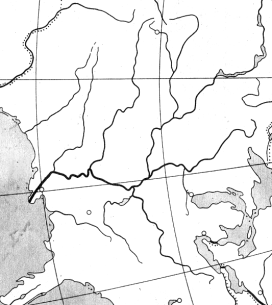 а) 4  б) 3  в) 2  г) 1БЛОК 2 1. Кто впервые использовал в своих научных трудах  слово «география»: 3 балла а) Птолемей  б) Аристотель  в) Эратосфен  г) Пифагор2. Установите правильную последовательность во времени следующих путешествий: 3 балла А) открытие морского пути в Индию Васко да Гамой;   Б) первое кругосветное путешествие Магеллана;   В) открытие Австралии Тасманом; Г) открытие норманнами островов Исландия и Гренландия;а) ГБАВ                 б) ГВБА               в)  ГАБВ                г)ГАВБ
3. Осевое вращение Земли определяет: 3 баллаа) смену времен года;                        б) смену дня и ночи;в) смену растительности;                 г) смену климата;4.  Для тропика Рака не характерно: 3 баллаа) солнце находится в зените в течение всего теплого периода года;  б) географическая широта равна углу наклона оси вращения Земли к плоскости эклиптики;  в) солнце находится в зените лишь в день летнего солнцестояния;  г) географическая широта составляет 23°30΄;5. Линия на географической карте, соединяющая точки  с одинаковой солёностью воды: 3 баллаа) изобата   б) изогалина  в) изогиета   г) изогипса6. До XV в. этот прибор для определения горизонтальных направлений на местности называли по-разному. У арабов это был “дом иглы”, у китайцев — “копилка звезд”, в странах Средиземноморья — “каламита” (от греч. каламитос — принадлежащее трубке), у русских — “матка”. Как называется этот прибор  3 баллаа) флюгер   б) компас   в) курвиметр   г) анемометр7.  Какой из участков, обозначенных на карте цифрами 1, 2 и 3, наиболее подходит для тренировок членов школьной горнолыжной секции   3 балла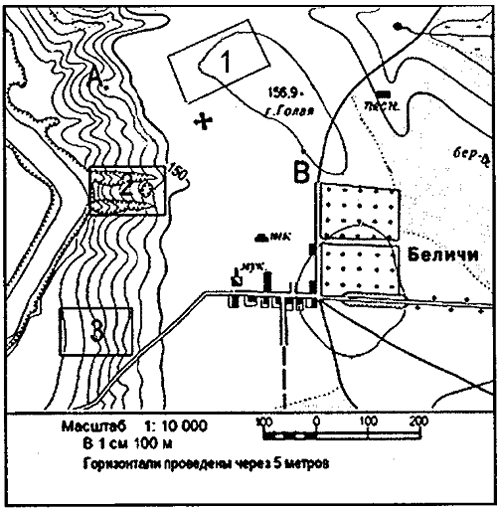 а)  3    б) 2    в) 1     г) ниодин не подходит8. Укажите, что лишнее: 3 балла а) снег  б) дождь  в) иней  г) морось9. Какую длину на карте масштаба 1:50000 будет иметь путь в 2 км?   4 балла а) 4 см       б) 40 см          в) 0,4 см                 г) 25 см10.  Карта мира на флаге ООН выполнена в 4балла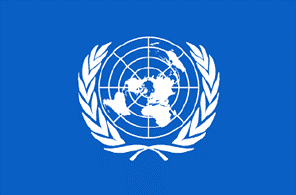 а) конической  проекции;  б) проекции Меркатора;  в) цилиндрической проекции;  г) азимутальной проекции; 11. В каком полушарии полярный день длится дольше: 4 баллаа) в северном   б) в южном   в) в восточном г) одинаково во всех12. Установите соответствие между экзогенными (внешними) процессами и созданными ими формами рельефа: 4 балла 1. деятельность ветра  2.деятельность ледника  3.деятельность поверхностных текучих вод  4. деятельность подземных вод   А) каменные грибы       Б) друмлины             В) овраги             Г) пещерыА) 1Б 2А 3Г 4В   б)1А 2Б 3В 4Г    в)1Б 2А3В 4 Г    г) 1Г 2В 3Б 4А 13. Установите соответствие «горная порода – ее происхождение»: 4 балла  1.песок               2. Гранит                3. Мрамор              4. Базальт  А) метаморфическая;  Б) интрузивная (глубинная) магматическая;  В) осадочная;  Г) эффузивная(излившаяся) магматическая;а)1 А2Б 3В 4Г   б) 1В 2Г 3Б 4А   в) 1В 2Б 3Г 4А    г) 1В 2Б 3А 4 Г14 . Установите правильную последовательность уменьшения значения западной долготы следующих географических объектов: 4 баллаА) водопад Игуасу  Б) Бискайский залив   В) остров Исландия  Г) вулкан Попокатепетльа) БВГА           б) ГБВА               в) ВБАГ        г) ГАВБ15. Укажите единственную верную строку с признаками устойчивой хорошей погоды:4 балла а) ярко-красная или багровая утренняя заря; мошкара лезет в лицо, мухи и слепни гудят и сильно кусают;      б) птицы в пыли купаются; дым из труб или от костра идет вверх вертикально или с небольшим наклоном;  в) большая роса утром; рыбы выскакивают из воды и ловят мошек;   г) летом над низкими местами (болотами, речками) скапливается туман; усиленно работают муравьи и пауки;16. Определите пустыню, где расположен антипод (точка с противоположными географическими координатами) точки с координатами 42° ю.ш. 117° з.д.: 4 баллаа) Большая пустыня Виктория  б) Каракумы  в) Гоби  г) Кызылкум 17. Установите соответствие: « изображение  птицы – ее название – ареал обитания»: 4 баллаI II  III IY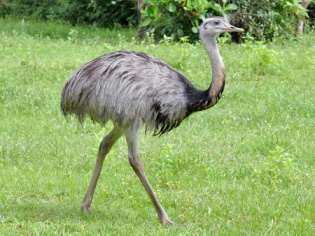 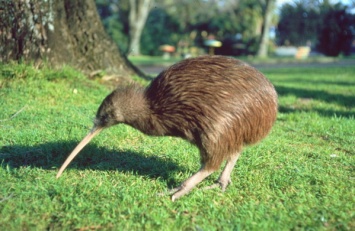 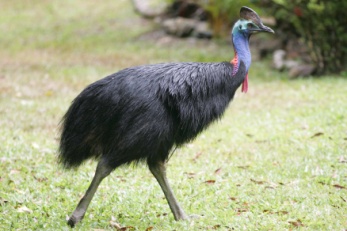 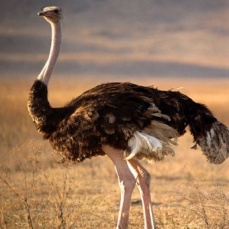 А. Киви                         Б. Казуар                                В. Страус                      Г. Нанду  1) Африка  2) Южная Америка  3) Новая Гвинея  4) Новая Зеландияа) I-В-1    II-Г-4   III-А-3   IY- Б-2     б) I-Г-2  II-А-4  III-Б-3  IY-В-1    в) I-Б-3   II-А-2   III-В-1   IY-Г-4   г) I-Б-2   II-А-3   III-Г-1   IY-В-418. По географическим координатам установите природные объекты и определите, какой из этих природных объектов лишний? 5 баллова) 15°ю.ш.69°з.д.   б) 46°с.ш.36°в.д.   в) 43°с.ш.87°з.д.  г) 1°ю.ш.32°в.д.19. Рассчитайте по карте примерное расстояние между следующими объектами: 5 баллов
а) самая высокая вершина мира; 
б) самая высокая точка «золотых гор»;А) 2842 км                   б)  2672 км                    в)  2242 км              г)2442 км20. По  фрагментам физической карты, повёрнутым на 90, 180 или 270 градусов изображены великие реки мира.  Укажите фрагмент реки, на котором находится самая полноводная река второго по площади материка     6 баллов1.  2.  3.  4.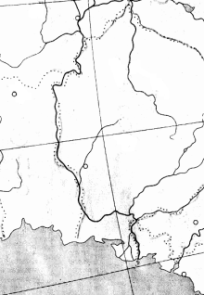 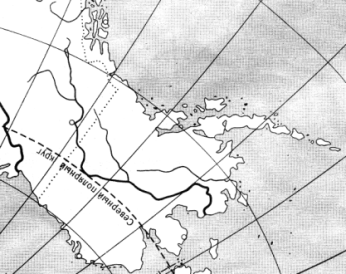 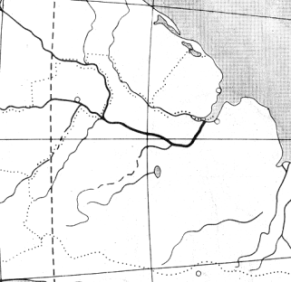 а) 1    б) 2    в) 3   г) 4